UNIVERSITY OF BELGRADE	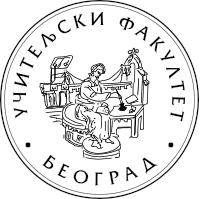 TEACHER EDUCATION FACULTYKraljice Natalije 43, 11000 BeogradTel: (+381 11) 3615-225, 2686-787Fax:(+381 11) 2641-060SubscriberAddressORDER FORM for the Year 2018We hereby order a set of periodicals TEACHING INNOVATIONS (four issues a year)for the total price of 60 €.The subscriber can pay for the annual amount to the current accountupon receiving the invoice.You can order the periodicals by this order form:- fax (+381 11) 2641060;- post;- e-mail (inovacije@uf.bg.ac.rs).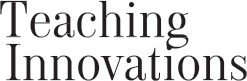 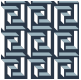 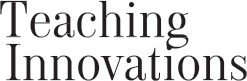 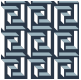 SealSignature